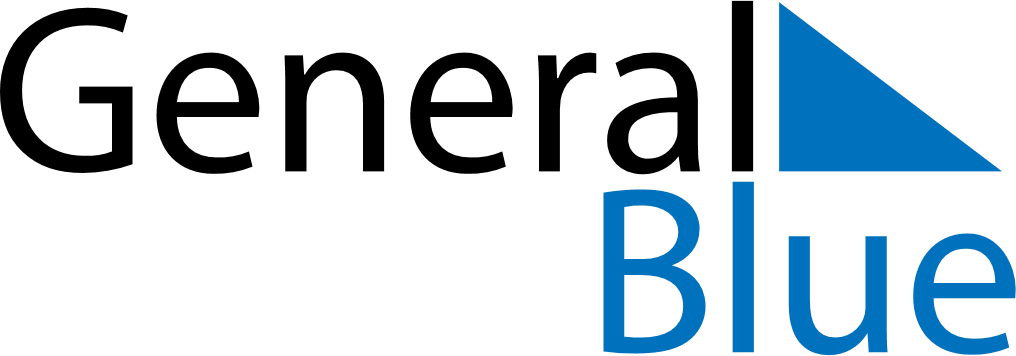 August 2026August 2026August 2026August 2026August 2026August 2026VenezuelaVenezuelaVenezuelaVenezuelaVenezuelaVenezuelaMondayTuesdayWednesdayThursdayFridaySaturdaySunday123456789Flag Day10111213141516171819202122232425262728293031NOTES